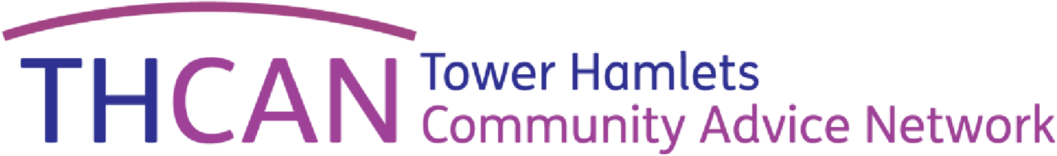 Thank   you   for   approaching   us   for   advice   regarding   your   claim   for   employment   support   allowance,   we   have  assisted  you  to  complete  a  form  ESA50  this  factsheet  provides  information  and  advice  on  this  matter.        You  should  send  the  form  to  Job  Centre  Plus  (ideally  by  a  recorded  delivery).  You should  also  obtain  a  medical  certificate  and  any  recent  medical   reports   or   assessments   that   give   details   of   your   health   condition.  Take  a  photocopy  of  the  form.  An  approved  healthcare  professional  will  consider  the  questionnaire  and  probably  recommend  that  you  attend  a  medical  assessment  if  you  are  unfit  to  travel,  you  have  to  provide  a  supporting  letter  from  your  GP  confirming  this.   If   you   miss   the   appointment,   contact   the   Medical   Centre   as   soon   as   you   can   and   arrange   another appointment.  You  have  the  right  to  have  a  friend,  relative  or  support  worker  with  you  at  the  medical  assessment.  Do  ask  ESA  team  in  advance  if  you  need  an  interpreter  or  same  sex  health  care  professional.  If  you  are  not  fluent  in  English  I  recommend  take  a  friend/relative  to  interpret  AND  witness  the  assessment  process,  they  can  ensure  there  is  no  misinterpretation  of  your  statement  to  the  health  professional.      Your  benefit  may  be  stopped  if  you  fail  to  attend  a  medical  without  good  reason.  You   will   find   it   useful   if   you   prepare   yourself   for   the   day   of   your   assessment   and   start   taking   some   notes   on  everyday  activities  that  you  have  difficulty  with,  medication  and  health  treatments  you  have.  Get  clear  picture  of  a  typical  day  of  your  illness  and  how  it  affects  you.  Go through  this  form  again  before  the  assessment.    Help  with  filling  ESA50  |  ©  Tower  Hamlets  Community  Advice  Network  |  November  2016 	1After  the  assessment  you  will  receive  a  decision  letter  it  will  state  you  have  been  placed  either  in    Work  Related  Activity  Group  Support  Group    State  that  you  are  capable  of  work  and  that  they  will  stop  ESA.  Work  Related  Activity  Group  If  you  are  placed  in  the  Work  Related  Activity  Group,  you  will  continue  to  receive  ESA  but  be  expected  to  take  part  in  work  focused  interviews  or  activities  recommended  by  a  personal  adviser.  You  will  get  support  to  help  you  prepare  for  suitable  work.  In  return,  you  will  receive  a  work  related  activity  component  in  addition  to  your  basic  rate.    You  must  comply  with  activities  they  recommend  or  benefit  could  be  sanctioned  or  stopped.    The  personal  advisor  must  take  into  account  any  limitations  you  have  and  give  you  appropriate  work  related  activities.    Make  sure  they  are  fully  aware  of  your  situation  and  circumstances.  Support  Group  If  you  are  placed  in  the  Support  Group  because  your  illness  or  disability  has  a  severe  effect  on  your  ability  to  work,  you  will  not  be  expected  to  take  part  in  any  work  or    activities.    You  will  receive  a  support  component  in  addition  to  your  basic  rate.      Refused  ESA  or  in  Work  Related  Activity  Group  and  should  be  Support  Group  After   the   assessment   if   you   are   refused   ESA,   or   are   considered   to   be   in   the   work   related   activity   group   but  consider  you  should  be  in  the  Support  Group  you  have  right  to  request  a   mandatory  revision  of  the  decision  within  a  month.      Please  return  for further  advice  on  how  to  do  a  mandatory  reconsideration  -­‐  we  may  be  able  to  deal  with  the  case  for  you  or  refer  you  to  someone  else  who  can  help.    Alternatively  you  may  be  able  to:  claim  Job  Seekers  Allowance  –  you  have  to  be  actively  seeking  and  available  for  work  to  claim  thisput  in  a  new  claim  for  ESA  if  you have a new medical condition  OR if you’re  condition  has  seriously deteriorated  if  you  have  a  partner  other  options  may  be  available      Help  with  filling  ESA50  |  ©  Tower  Hamlets  Community  Advice  Network  |  November 2016	2